Inbreng voor het verkiezingsprogramma 2022, op basis van de Dorpsvisie Kamerik van het DorpsplatformWonen en ruimtelijke ordeningParticipatie van het Dorpsplatform bij keuze voor typen woningen op de voormalige schoollocaties. Deze dient aan te sluiten op de wensen van de Kamerikse inwoners. Nadruk op betaalbare woningen voor starters en doorstromers uit huurwoningen (met name senioren) en sociale huurwoningen. CPO-project starterswoningen van max €250.000. Inhalen van de achterstand van de herontwikkeling op deze locaties.Gefaseerd woningen bouwen, aansluitend op de lokale vraag. Door middel van politieke contacten voorsorteren op ontwikkeling nieuwe locaties (Kamerik NO-3, Lindenlaan).Participatie van Dorpsplatform bij de opzet van de Omgevingsvisie voor het Kamerikse deel.Verkeer, vervoer, bereikbaarheidAandacht voor een veilige fiets- en loop verbinding tussen Kamerik en Woerden: Verbreden van het fietspad. Verbetering van het onderhoud van de uitstapstroken voor fietsers en wandelaars langs de buitenwegen, met name Mijzijde en Van Teylingenweg.Tijdelijk fietspad langs Oortjespad omzetten in definitief, inclusief brug over de Wetering en deel op recreatieterrein Oortjespad. Veilige aansluiting hiervan op het fietspad langs Enschedeweg.Van de Mijzijde tussen Kamerik en Kanis een veiliger fietsverbinding maken door deze weg autoluw te maken, bij voorbeeld door fietsstroken of inrichten als fietsstraat (auto te gast).Openbare ruimteVoortvarend werk maken van opknappen van het Rijksbeschermd Dorpsgezicht (enige in de gemeente Woerden). Er is al een werkgroep met de gemeente en het Dorpsplatform aan de slag voor een visie.Zorg en welzijnInzetten op een duurzaam voortbestaan van Dorpshuis De Schulenburch, zowel voor de korte als lange termijn. Samen met het bestuur van De Schulenburch heeft het Dorpsplatform een lange termijn advies aan het college aangeboden.Behoud van jongerencentrum De Bijn. Het voortbestaan hiervan staat op de tocht. Hierbij is de steun van de gemeente nodigEconomie, bedrijvigheid en landbouwInzetten voor behoud van voorzieningen en bedrijven in Kamerik. Ontwikkelingen die dit bedreigen tegengaan, bij voorbeeld een terughoudend standplaatsenbeleid en voldoende ruimte voor bedrijven.Recreatie, landschap en energieBehoud van een aantrekkelijk open landschap. Geen windturbines in het Kamerikse deel van het Groene Hart en alleen zonneweides op plekken die niet in het zicht zijn, maar pas zonneweides als eerst de daken benut zijn. De gemeente zou zonnepanelen op daken extra moeten stimuleren met subsidie. Belangrijk is dat het stroomnet hiervoor voldoende capaciteit krijgt.Het jaarrond beschikbaar hebben van wandelroutes door het buitengebied, ook open in het broedseizoen via daarvoor geschikt tracé.Kamerik, 26-6-2021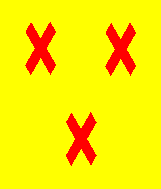    Dorpsplatform Kamerik Voor alle Kamerikse belangen